Scott R. Steele, MDDepartment of General SurgeryMadigan Army Medical Center9040 Fitzsimmons DriveTacoma, WA 98341-1100Please find enclosed the edited manuscript in Word format (file name: 3398-Review Steele Author Revisions.doc)Title: Endoscopy and Polyps-Diagnostic and Therapeutic Advances in Management  (ID 00503612)Author: Scott R. Steele, MD, Eric K. Johnson, MD, Bradley Champagne, MD, Brad Davis, MD, Sang Lee, MD, David Rivadeneira, MD, Howard Ross, MD, Justin A. Maykel, MDName of Journal: World Journal of GastroenterologyESPS Manuscript NO: 3398Dear Drs. Bonino, Kim, Oberg, Rutter, & TarnawaskiThank you for your consideration of our 2nd revision of the manuscript “Endoscopy and Polyps-Diagnostic and Therapeutic Advances in Management” (ID 00503612) to World Journal of Gastroenterology for publication.We have received the reviewer’s comments and have addressed them in the responses below and highlighted in the manuscript.  We hope that we have adequately responded to their concerns and welcome any further feedback.  Thank you again.Sincerely,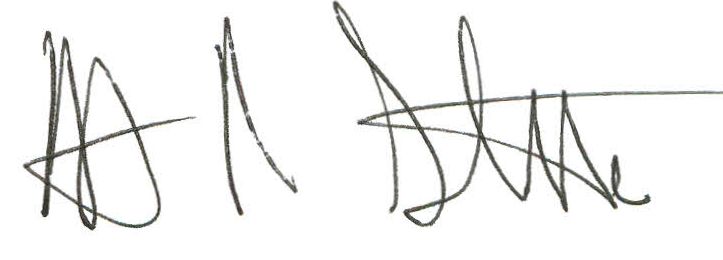 Scott R. Steele, MD, FACS, FASCRSChief, Colon & Rectal SurgeryMadigan Army Medical CenterREVIEWER 1We appreciate all of the reviewer comments and hope that we have adequately addressed any concerns.Sincerely,Scott R. Steele, MDPlease provide Department information for the authors.This information has been added.Only one address should be provided, please give address in detail.The address has been updated for the corresponding author.  It now reads:Correspondence to: Scott R Steele, MD, FACS, Chief, Colon & Rectal Surgery9040a Fitzsimmons Drive, Madigan Army Medical System, Madigan Health System, Department of Surgery, Tacoma, WA 98431, United States. Email:  harkersteele@mac.com Telephone: +1-253-9682200  Fax: +1-253-9685900Table 1 should be mentioned in the text.Thank you for highlighting this error.  This is now referenced in the text under the Polyp Detection section as below :POLYP DETECTIONThere is little doubt that colonoscopy is a highly specific and sensitive test for the detection of colonic lesions, and several factors play a role in the adenoma detection rate. [Table 1]Thank you again for your revisions.Scott R. Steele, MD